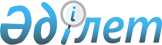 О внесении изменений в решение маслихата от 21 апреля 2009 года № 198 "Об установлении стоимости разовых талонов"
					
			Утративший силу
			
			
		
					Решение маслихата города Костаная Костанайской области от 20 октября 2010 года № 348. Зарегистрировано Управлением юстиции города Костаная Костанайской области 9 ноября 2010 года № 9-1-154. Утратило силу - Решением маслихата города Костаная Костанайской области от 22 января 2013 года № 106

      Сноска. Утратило силу - Решением маслихата города Костаная Костанайской области от 22.01.2013 № 106.      В соответствии с Законом Республики Казахстан от 23 января 2001 года "О местном государственном управлении и самоуправлении в Республике Казахстан", Законом Республики Казахстан от 10 декабря 2008 года "О введении в действие Кодекса Республики Казахстан "О налогах и других обязательных платежах в бюджет" (Налоговый кодекс)", Костанайский городской маслихат РЕШИЛ:



      1. Внести в решение маслихата "Об утверждении стоимости разовых талонов" от 21 апреля 2009 года № 198 (зарегистрированное в Реестре государственной регистрации нормативных правовых актов за № 9-1-128, опубликованное 16 июня 2009 года в газете "Костанай") следующие изменения:



      в пункте 1 слова "физических лиц" заменить словами "граждан Республики Казахстан, оралманов";



      в пункте 2 слова "физических лиц" заменить словами "граждан Республики Казахстан, оралманов";



      в приложении 1 слова "физических лиц" заменить словами "граждан Республики Казахстан, оралманов";



      в приложении 2 слова "физических лиц" заменить словами "граждан Республики Казахстан, оралманов".



      2. Настоящее решение вводится в действие по истечении десяти календарных дней после дня его первого официального опубликования.      Председатель сессии,

      депутат по избирательному

      округу № 4                                 А. Айдосов      Секретарь Костанайского

      городского маслихата                       Г. Уралова      СОГЛАСОВАНО:      Начальник государственного

      учреждения "Налоговое

      управление по городу

      Костанаю Костанайской

      области Налогового комитета

      Министерства финансов

      Республики Казахстан"

      _____________ Е. Бексеитов
					© 2012. РГП на ПХВ «Институт законодательства и правовой информации Республики Казахстан» Министерства юстиции Республики Казахстан
				